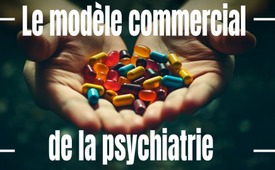 Piège à patients : le modèle commercial perfide de la psychiatrie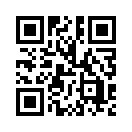 Des psychiatres ambitieux, associés à une industrie pharmaceutique obsédée par le profit, parviennent à rendre malades des personnes en bonne santé et en quête d'aide en leur attribuant des pathologies inventées de toutes pièces et en les ruinant intégralement par des méthodes de traitement délibérément erronées, parfois avec des conséquences mortelles.Dans le film comique « Dr Knock ou le triomphe de la médecine », un jeune médecin, le Dr Knock, reprend un cabinet médical de campagne qui avait mené son prédécesseur à la faillite. La raison : les gens de la campagne étaient en si bonne santé que le médecin n'avait plus de quoi vivre. Grâce aux méthodes sophistiquées de marketing et de traitement du Dr Knock, son successeur, les choses ont radicalement changé. En l'espace d'un an, presque tous les habitants de la région sont devenus des patients malades et permanents de son cabinet médical florissant.
Ce qui dans cette comédie passe pour une farce extraordinairement drôle, trouve en revanche un écho difficilement égalable en termes de tragédie et de cruauté dans la réalité du diagnostic psychiatrique. Dans le documentaire suivant, vous verrez comment des psychiatres ambitieux, associés à une industrie pharmaceutique obsédée par le profit, sont parvenus à rendre malades des personnes en bonne santé et en quête d'aide en leur imposant un manuel de diagnostics avec des tableaux cliniques inventés de toutes pièces, et à les ruiner littéralement avec des méthodes de traitement délibérément erronées, parfois avec des conséquences mortelles. Favorisé par une politique et une justice complaisantes à l'égard de l'industrie pharmaceutique, ce piège criminel pour les patients continue de se développer comme un modèle d'entreprise psychiatrique extrêmement lucratif.

https://www.scientology.tv/series/cchr-documentaries/diagnostic-and-statistical-manual.htmlde hmSources:Le manuel criminel pour le diagnostic et les statistiques psychiatriques
https://www.scientology.tv/series/cchr-documentaries/diagnostic-and-statistical-manual.htmlCela pourrait aussi vous intéresser:#IndustriePharmaceutique - Industrie pharmaceutique - www.kla.tv/IndustriePharmaceutique

#VolEnfants - Vol d'enfants - www.kla.tv/VolEnfants

#Psychiatrie-fr - Psychiatrie - www.kla.tv/Psychiatrie-fr

#Psychotrope - www.kla.tv/Psychotrope

#Scientologie - www.kla.tv/Scientologie

#FilmsDocumentaires - Films documentaires - www.kla.tv/FilmsDocumentaires

#SanteMedecine - Santé et médecine - www.kla.tv/SanteMedecine

#Psychologie-fr - Psychologie - www.kla.tv/Psychologie-frKla.TV – Des nouvelles alternatives... libres – indépendantes – non censurées...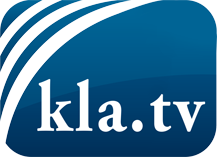 ce que les médias ne devraient pas dissimuler...peu entendu, du peuple pour le peuple...des informations régulières sur www.kla.tv/frÇa vaut la peine de rester avec nous! Vous pouvez vous abonner gratuitement à notre newsletter: www.kla.tv/abo-frAvis de sécurité:Les contre voix sont malheureusement de plus en plus censurées et réprimées. Tant que nous ne nous orientons pas en fonction des intérêts et des idéologies de la système presse, nous devons toujours nous attendre à ce que des prétextes soient recherchés pour bloquer ou supprimer Kla.TV.Alors mettez-vous dès aujourd’hui en réseau en dehors d’internet!
Cliquez ici: www.kla.tv/vernetzung&lang=frLicence:    Licence Creative Commons avec attribution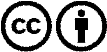 Il est permis de diffuser et d’utiliser notre matériel avec l’attribution! Toutefois, le matériel ne peut pas être utilisé hors contexte.
Cependant pour les institutions financées avec la redevance audio-visuelle, ceci n’est autorisé qu’avec notre accord. Des infractions peuvent entraîner des poursuites.